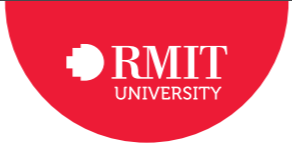 Equitable Learning ServicesRegistration and supporting documentation formUse this form to provide Equitable Learning Services information about the impact of your disability, long-term illness and/or mental health condition on your studies. You will need to fill out section A and ask your health practitioner/provider to fill out section B.Confidentiality and privacy statementThis form gives Equitable Learning Services permission to store and communicate necessary information about you. Before signing the form, please read the information below. If you have any questions, please contact us via RMIT Connect on 9925 5000. Submit this form at your Equitable Learning Services consultation.Equitable Learning Services stores and communicates student information according to the requirements of the Information Privacy Act 2000 and, where health information is concerned, the Health Records Act 2001. We will use this information to:register you with Equitable Learning Servicesdetermine and organise services for youprovide the Commonwealth and state governments statistical data for funding purposes (only RMIT student numbers are provided)We will protect the confidentiality of information as required by the legislation. It may be necessary to discuss information that you have provided with RMIT staff outside Equitable Learning Services or with an agency external to the University e.g. Open Universities Australia (OUA). The information disclosed will be kept to a minimum and those receiving it will be aware that it is given in confidence.For more information, please read RMIT's information privacy policy at http://www.rmit.edu.au/privacySection A: Student detailsFirst Name: ______________________________	Family Name: __________________________Student number: __________________________	Telephone: ____________________________By signing this form, I acknowledge that I have read and agree with the privacy and confidentiality statement and I authorise Equitable Learning Services to seek information from my health practitioner or provider.Student signature: _____________________________________	Date: ____________________Do you identify as an Australian Aboriginal and/or Torres Strait Islander?   Yes	     No I do not wish to disclose     		Equitable Learning ServicesRegistration and supporting documentation formSection B: to be completed by practitioner or health care providerPractitioner’s name: _____________________________________________Address: ____________________________________________________________________________________________________________________Name (diagnosis) of disability, long-term illness and/or mental health condition: ______________________________________________________________Indicate condition: Hearing		 Vision 		 Physical		 Neurological Medical 		 Mental health 	 Other: _______________Indicate duration of condition: 6 months		 1 year		 2 years 		 OngoingIndicate impact of condition: Fluctuating 		 Constant 		 Improving 		 DegeneratingHow does the disability, long-term illness and/or mental health condition impact on the student's study? (for example, inability to sit for long periods, fatigue, loss of concentration) Attach further information if required.Other comments or suggestions that may assist with determining support (for example, rest breaks or extra writing time for exams).Practitioner’s signature:                                                                   	Date:                                            